«20» октября 2022		                    		     	                                            № 545            Об утверждении порядков внесения изменений в перечни главных администраторов доходов и главных администраторов источников финансирования дефицита бюджета муниципального образования поселок Березовка Березовского района Красноярского края В соответствии с пунктами 3.1 и 3.2 статьи 161.1 и пунктами 3 и 4 статьи 160.2 Бюджетного кодекса Российской Федерации, пунктом 10 Общих требований, утвержденных  постановлением Правительства Российской Федерации от 16 сентября 2021 года     № 1569 «Об утверждении общих требований к закреплению за органами государственной власти (государственными органами) субъекта Российской Федерации, органами управления территориальными фондами обязательного медицинского страхования, органами местного самоуправления, органами местной администрации полномочий главного администратора доходов бюджета и к утверждению перечня главных администраторов доходов бюджета субъекта Российской Федерации, бюджета территориального фонда обязательного медицинского страхования, местного бюджета», пунктом 8 Общих требований, утвержденных Постановлением Правительства Российской Федерации от 16 сентября 2021 года № 1568 «Об утверждении общих требований к закреплению за органами государственной власти (государственными органами) субъекта Российской Федерации, органами управления территориальными фондами обязательного медицинского страхования, органами местного самоуправления, органами местной администрации полномочий главного администратора источников финансирования дефицита бюджета и к утверждению перечня главных администраторов источников финансирования дефицита бюджета субъекта Российской Федерации, бюджета территориального фонда обязательного медицинского страхования, местного бюджета», руководствуясь Уставом поселка БерезовкаПОСТАНОВЛЯЮ:Признать утратившим силу распоряжение администрации поселка Березовка Березовского района Красноярского края от 28.09.2016 № 108 «Об утверждении Порядка осуществления бюджетных полномочий главных администраторов доходов поселка Березовка».Утвердить прилагаемый Порядок внесения изменений в перечни главных администраторов доходов бюджета муниципального образования поселок Березовка Березовского района Красноярского края согласно Приложению 1. Утвердить прилагаемый Порядок внесения изменений в перечни главных администраторов источников финансирования дефицита бюджета муниципального образования поселок Березовка Березовского района Красноярского края согласно Приложению 2.Контроль исполнения настоящего постановления возложить на главного специалиста по финансово-экономической работе.Настоящее постановление применяется к правоотношениям, возникающим при составлении и исполнении бюджета муниципального образования поселок Березовка Березовского района Красноярского края, начиная с бюджета на 2022 год и на плановый период 2023 и 2024 годов.Опубликовать Постановление в газете "Пригород" и разместить на официальном сайте администрации поселка Березовка (www.pgt-berezovka.ru).  И.о. Главы поселка                                                                                           А.А. Кузнецов              Приложение 1к постановлению администрациипоселка Березовка Березовского районаКрасноярского края от   20.10.2022  №  545Порядок внесения изменений в перечень главных администраторов доходов бюджета муниципального образования поселок Березовка Березовского района Красноярского края1. Настоящий Порядок устанавливает правила и сроки внесения изменений в перечень главных администраторов доходов бюджета муниципального образования поселок Березовка Березовского района Красноярского края (далее – Перечень).2. В Перечень могут быть внесены изменения в следующих случаях:изменения бюджетных полномочий главных администраторов доходов бюджета муниципального образования поселок Березовка Березовского района Красноярского края (далее – главный администратор доходов) по осуществлению им операций с доходами бюджета муниципального образования поселка Березовка Березовского района Красноярского края (далее – местный бюджет);изменения кода вида (подвида) доходов местного бюджета;изменения наименования кода вида (подвида) доходов местного бюджета;необходимости включения в Перечень кода вида (подвида) доходов местного бюджета.3. В случае необходимости внесения изменений в Перечень главные администраторы доходов местного бюджета (далее – заявители) направляют в администрацию поселка Березовка Березовского района Красноярского края (далее – администрация) предложения в письменном виде с указанием следующей информации:основание для внесения изменения в Перечень;наименование и код главного администратора доходов;код вида (подвида) доходов местного бюджета;наименование кода вида (подвида) доходов местного бюджета.4. Рассмотрение администрацией предложений осуществляется в течение 10 рабочих дней со дня их поступления.5. По итогам рассмотрения предложений администрация в срок, установленный пунктом 4 настоящего Порядка, разрабатывает постановления администрации поселка Березовка Березовского района Красноярского края о внесении изменений в Перечень. 6. Основаниями для отказа во внесении изменений в Перечень являются:отсутствие в нормативном правовом акте Министерства финансов Российской Федерации, утверждающем коды видов доходов бюджетов и соответствующие им коды аналитической группы подвидов доходов бюджетов, кода вида доходов местного бюджета, предлагаемого заявителем к включению в Перечень;не указание кода подвида доходов местного бюджета: несоответствие наименования кода вида (подвида) доходов местного бюджета, коду вида (подвида) доходов местного бюджета; отсутствие полномочий у заявителя по администрированию дохода местного бюджета, предлагаемого к включению в Перечень.7. После устранения причин отказа во внесении изменений в Перечень, указанных в пункте 6 настоящего Порядка, заявитель вправе повторно направить в администрацию предложение о внесении изменений в Перечень.Приложение 2к постановлению администрациипоселка Березовка Березовского районаКрасноярского краяот 20.10.2022  № 545   Порядок внесения изменений в перечни главных администраторов источников финансирования дефицита бюджета муниципального образования поселок Березовка Березовского района Красноярского края1. Настоящий Порядок устанавливает правила и сроки внесения изменений в перечни главных администраторов источников финансирования дефицита бюджета муниципального образования поселок Березовка Березовского района Красноярского края (далее – Перечень).2. В Перечень могут быть внесены изменения в случае: изменения бюджетных полномочий главных администраторов источников финансирования дефицита бюджета муниципального образования поселок Березовка Березовского района Красноярского края (далее – главные администраторы источников финансирования дефицита) по осуществлению ими операций с источниками финансирования дефицита бюджета муниципального образования поселок Березовка Березовского района Красноярского края (далее – местные бюджеты); изменения кода вида (подвида) источников финансирования дефицита местного бюджета; изменения наименования кода вида (подвида) источников финансирования дефицита местного бюджета; необходимости включения в Перечень кода вида (подвида) источников финансирования дефицита местного бюджета.3. В случае необходимости внесения изменений в Перечень главные администраторы источников финансирования дефицита местного бюджета, (далее – заявители) направляют в администрацию поселка Березовка Березовского района Красноярского края (далее – администрацию) предложения в письменном виде с указанием следующей информации:основание для внесения изменения в Перечень;наименование и код главного администратора источников финансирования дефицита;код вида (подвида) источников финансирования дефицита местного бюджета;наименование кода вида (подвида) источников финансирования дефицита местного бюджета.4. Рассмотрение администрацией предложений осуществляется в течение 10 рабочих дней со дня их поступления.5. По итогам рассмотрения предложений администрация в срок, установленный пунктом 4 настоящего Порядка, разрабатывает постановление администрации поселка Березовка Березовского района Красноярского края о внесении изменений в Перечень. 6. Основаниями для отказа во внесении изменений в Перечень являются:отсутствие в нормативном правовом акте Министерства финансов Российской Федерации, утверждающем коды видов источников финансирования дефицита бюджета и соответствующие им коды аналитической группы подвидов источников финансирования дефицита бюджета, кода вида источников финансирования дефицита местного бюджета, предлагаемого заявителем к включению в Перечень;не указание кода подвида источников финансирования дефицита местного бюджета: несоответствие наименования кода вида (подвида) источников финансирования дефицита местного бюджета, коду вида (подвида) источников финансирования дефицита местного бюджета; отсутствие полномочий у заявителя по администрированию источника финансирования дефицита местного бюджета, предлагаемого к включению в Перечень.7. После устранения причин отказа во внесении изменений в Перечень, указанных в пункте 6 настоящего Порядка, заявитель вправе повторно направить в администрацию предложение о внесении изменений в Перечень.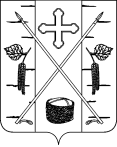 АДМИНИСТРАЦИЯ ПОСЕЛКА БЕРЕЗОВКАБЕРЕЗОВСКОГО РАЙОНА КРАСНОЯРСКОГО КРАЯПОСТАНОВЛЕНИЕп. Березовка